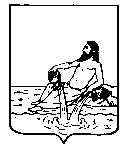 ВЕЛИКОУСТЮГСКАЯ ДУМАВЕЛИКОУСТЮГСКОГО МУНИЦИПАЛЬНОГО ОКРУГАР Е Ш Е Н И Е   от       31.01.2023           №     11                  ___________________________________________________________________________                   ______________________г. Великий УстюгВ соответствии с пунктом 4 раздела III Положения о Совете представительных органов муниципальных образований Вологодской области, утвержденного постановлением Законодательного Собрания Вологодской области от 16.03.2004 № 152, руководствуясь статьей 28 Устава Великоустюгского муниципального округа,Великоустюгская Дума РЕШИЛА:1. Выдвинуть в состав Совета представительных органов муниципальных образований Вологодской области представителем от Великоустюгского муниципального округа председателя Великоустюгской Думы Великоустюгского муниципального округа Вологодской области Капустина Сергея Анатольевича.2. Признать утратившим силу пункт 1 решения Великоустюгской Думы Великоустюгского муниципального района от 31.10.2017 № 13 «О выдвижении представителя в состав Совета представительных органов муниципальных образований Вологодской области».3. Настоящее решение вступает в силу после подписания. О выдвижении представителя в состав Совета  представительных органов муниципальных образований  Вологодской  областиПредседатель Великоустюгской Думы_______________С.А. КапустинГлава Великоустюгского муниципального округа Вологодской области _______________А.В. Кузьмин     